Ευρωπαϊκό Σύμφωνο των Δημάρχων Ενίσχυση της δράσης για μια πιο δίκαιη, κλιματικά ουδέτερη Ευρώπηκαι υποβολή ενός Κοινού Σχεδίου Δράσης για τη Βιώσιμη Ενέργεια και το Κλίμα (ανάληψη δέσμευσης ξεχωριστά)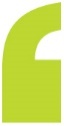 Εμείς, οι Δήμαρχοι από ολόκληρη την Ευρώπη, με την παρούσα ενισχύουμε τις φιλοδοξίες μας αναφορικά με το κλίμα και δεσμευόμαστε για την ανάληψη δράσεων με τους ρυθμούς που υπαγορεύει η επιστήμη, σε μια κοινή προσπάθεια να διατηρήσουμε την παγκόσμια αύξηση της θερμοκρασίας σε επίπεδα κάτω του 1,5℃ - τη μεγαλύτερη φιλοδοξία της Συμφωνίας του Παρισιού.Ήδη εδώ και χρόνια, οι πόλεις έχουν μετατρέψει τις κλιματικές και περιβαλλοντικές προκλήσεις σε ευκαιρίες. Έχει έρθει η στιγμή να αποτελέσει πρωταρχική προτεραιότητα.Ως υπογράφοντες το Ευρωπαϊκό Σύμφωνο των Δημάρχων, δεσμευόμαστε για τη συμμετοχή όλων σε αυτήν την πορεία. Θα διασφαλίσουμε ότι οι πολιτικές και τα προγράμματά μας δεν θα αποκλείσουν κανέναν, ανεξαρτήτως τοποθεσίας. Η μετάβαση σε μια κλιματικά ουδέτερη Ευρώπη θα έχει επιπτώσεις σε όλους τους τομείς των κοινωνιών μας. Ως τοπικοί ηγέτες, οφείλουμε να παρακολουθούμε στενά αυτές τις επιπτώσεις, προκειμένου να διασφαλίσουμε την αμεροληψία και τη συμμετοχικότητα. Μπορούμε να οραματιστούμε μόνο μια μετάβαση που θα είναι δίκαιη, χωρίς αποκλεισμούς και με σεβασμό απέναντι σε εμάς, τους πολίτες του κόσμου, και στους πόρους του πλανήτη. Το όραμά μας είναι έως το 2050 να ζούμε όλοι σε ευπροσάρμοστες πόλεις, απαλλαγμένες από τις εκπομπές άνθρακα, με πρόσβαση σε οικονομικά προσιτή, ασφαλή και βιώσιμη ενέργεια. Στο πλαίσιο του κινήματος του Ευρωπαϊκού Συμφώνου των Δημάρχων, θα συνεχίσουμε (1) να μειώνουμε τις εκπομπές αερίων του θερμοκηπίου στην επικράτειά μας, (2) να αυξάνουμε την ανθεκτικότητα στην κλιματική αλλαγή και να προετοιμαζόμαστε για τις δυσμενείς επιπτώσεις της, και (3) να εργαζόμαστε για την αντιμετώπιση της ενεργειακής πενίας, θεωρώντας την μία από τις κεντρικές δράσεις για τη διασφάλιση της δίκαιης μετάβασης. Έχουμε πλήρη επίγνωση του γεγονότος ότι όλα τα κράτη μέλη της ΕΕ, οι περιφέρειες και οι δήμοι βρίσκονται σε διαφορετικά στάδια της μετάβασής τους και διαθέτουν το καθένα τους δικούς του πόρους για την εκπλήρωση των φιλοδοξιών που ορίζονται στη Συμφωνία του Παρισιού. Αναγνωρίζουμε και πάλι τη συλλογική μας ευθύνη για την αντιμετώπιση της κλιματικής κρίσης. Οι πολυάριθμες προκλήσεις απαιτούν σθεναρή πολιτική απάντηση σε όλα τα επίπεδα διακυβέρνησης. Πάνω από όλα, το Ευρωπαϊκό Σύμφωνο των Δημάρχων είναι ένα κίνημα Δημάρχων που έχουν αναλάβει δεσμεύσεις, μοιράζονται λύσεις σε τοπικό επίπεδο και εμπνέουν ο ένας τον άλλο με στόχο την επίτευξη αυτού του οράματος.Αναλαμβάνουμε το μερίδιο ευθύνης που μας αναλογεί, προχωρώντας στις παρακάτω δράσεις: ΔΕΣΜΕΥΟΜΑΣΤΕ για τον καθορισμό μεσοπρόθεσμων και μακροπρόθεσμων στόχων που συνάδουν με τους στόχους της ΕΕ και είναι τουλάχιστον εξίσου φιλόδοξοι με τους εθνικούς μας στόχους. Η επιδίωξή μας θα είναι να επιτύχουμε κλιματική ουδετερότητα έως το 2050. Λαμβάνοντας υπόψη την υφιστάμενη κλιματική έκτακτη ανάγκη, θα θέσουμε τη δράση για το κλίμα ως προτεραιότητά μας και θα την κοινοποιήσουμε στους πολίτες μας.ΔΙΑΣΦΑΛΙΖΟΥΜΕ ΤΗ ΣΥΜΜΕΤΟΧΗ των πολιτών, των επιχειρήσεων και των κυβερνήσεών μας σε όλα τα επίπεδα υλοποίησης αυτού του οράματος και στον μετασχηματισμό των κοινωνικών και οικονομικών μας συστημάτων. Στόχος μας είναι η ανάπτυξη ενός τοπικού συμφώνου για το κλίμα με όλους τους φορείς που θα μας βοηθήσουν να επιτύχουμε αυτούς τους στόχους.ΑΝΑΛΑΜΒΑΝΟΥΜΕ ΔΡΑΣΗ, τώρα και μαζί, για να επανέλθουμε στην πορεία επίτευξης και να επιταχύνουμε την απαραίτητη μετάβαση. Θα αναπτύξουμε και θα υλοποιήσουμε ένα σχέδιο δράσης εντός των καθορισμένων προθεσμιών, υποβάλλοντας και τις σχετικές εκθέσεις, για την επίτευξη των στόχων μας. Τα σχέδιά μας θα περιλαμβάνουν διατάξεις για τους τρόπους μετριασμού της κλιματικής αλλαγής και προσαρμογής σε αυτήν, παραμένοντας χωρίς αποκλεισμούς. ΔΙΚΤΥΩΝΟΜΑΣΤΕ με άλλους Δημάρχους και τοπικούς ηγέτες, στην Ευρώπη και αλλού, για να αντλούμε έμπνευση ο ένας από τον άλλον. Θα τους ενθαρρύνουμε να ενταχθούν και εκείνοι στο κίνημα του Παγκόσμιου Συμφώνου των Δημάρχων, οπουδήποτε και αν βρίσκονται, εφόσον ενστερνιστούν τους στόχους και το όραμα που περιγράφονται στην παρούσα. Εμείς, οι υπογράφοντες το Ευρωπαϊκό Σύμφωνο των Δημάρχων, διαβεβαιώνουμε ότι μπορούμε να αναλάβουμε πρωτοβουλία σήμερα (Να δεσμευτούμε, Να διασφαλίσουμε τη συμμετοχή, Να αναλάβουμε δράση, Να δικτυωθούμε), προκειμένου να εξασφαλίσουμε την ευημερία των υφιστάμενων και των μελλοντικών γενεών. Μαζί, θα εργαστούμε για να πραγματοποιήσουμε το όραμά μας. Βασιζόμαστε στην υποστήριξη των εθνικών κυβερνήσεών μας και των ευρωπαϊκών θεσμικών οργάνων για την παροχή πολιτικής, τεχνικών και οικονομικών πόρων που ανταποκρίνονται στο επίπεδο των φιλόδοξων στόχων μας. 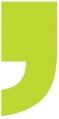 [όνομα του δημάρχου ή άλλου πολιτικού εκπροσώπου που υπογράφει το έγγραφο][Δήμαρχος ή αντίστοιχος εκπρόσωπος] του/της [όνομα δήμου/τοπικής αρχής] κατ’ εντολή του [δημοτικού συμβουλίου ή αντίστοιχου πολιτικού φορέα] στις [ηη]/[μμ]/[εεεε] για την υπογραφή της πρωτοβουλίας ως μέρος της ομάδας με την ονομασία [ονομασία της ομάδας], η οποία συνίσταται στους [όνομα των άλλων δήμων που συμπεριλαμβάνονται στην ομάδα] και αναλαμβάνει δέσμευση ξεχωριστά για την επίτευξη ουδετερότητας άνθρακα έως το 2050.ΕΠΙΣΗΜΗ ΥΠΟΓΡΑΦΗ***[Όνομα και πλήρης διεύθυνση της υπογράφουσας αρχής][Όνομα, διεύθυνση email και αριθμός τηλεφώνου του υπεύθυνου επικοινωνίας] ***